Domains and Standards Framework (Draft)September 14th, 2017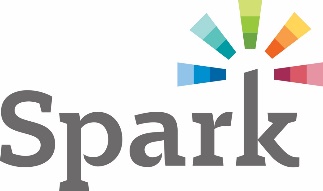 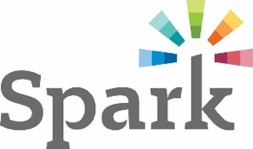 EnvironmentLearning and DevelopmentInclusion of Children, Families, and CulturesPositive RelationshipsPersonnel QualificationsChildren’s Safety and Program StabilityPrograms may be Commitment to Quality while still working on Foundational Health, Safety, and Program requirementsCommitment to Quality Standards Program is committed to providing a learning environment as demonstrated by quality improvement planning and/or documentation of quality.Program is committed to providing quality learning opportunities for children as demonstrated by quality improvement planning and/or documentation of quality.Program is committed to including and respecting all children, families and cultures as demonstrated by quality improvement planning and/or documentation of quality. Program is committed to providing positive adult-child interactions as demonstrated by quality improvement planning and/or documentation of quality.  Program is committed to providing highly qualified personnel to children and families as demonstrated by quality improvement planning and/or documentation of quality.   Program is committed to meeting licensing standards and maintaining stable compliance as demonstrated by quality improvement planning and/or documentation of quality.  Programs may be Commitment to Quality while still working on Foundational Health, Safety, and Program requirementsFoundational Health, Safety, and Program Standards (Early Learning Division Office of Child Care Rules)Center: 414-300Physical Setting 140 through 0215Program and Care of Children 290-360Certified Family: 414-350Home and Yard: 130-170Program and Care of Children: 0220-250Registered Family: 414-205Program of Activities: 0090Center: 414-300Program and Care of Children 290-360Certified Family: 414-350Program and Care of Children: 0220-250Registered Family: 414-205Program of Activities: 0090Center: 414-300Program and Care of Children 290-360General Requirements:  0030Enrollment: 0040Certified Family: 414-350General Requirements:0050Enrollment: 0060Registered Family: 414-205General Requirements: 0035Center: 414-300Personnel: 0070-0115Staff Training: 0120Certified Family: 414-350Staff: 0090-0120Registered Family: 414-205Provider and other Persons in the Home: 0040Training Requirements: 0055Hold an Early Learning Division Office of Child Care License or sanctioned alternative pathway documentationEnvironmentLearning and DevelopmentInclusion of Children, Families, and CulturesPositive RelationshipsPersonnel QualificationsChildren’s Safety and Program Stability3-Star Standards(Includes Foundational Health, Safety, and Program Standards and C2Q Standards)Supportive Environment: Indoor and outdoor environments and materials support learning and development.Experiences: Daily routines support learning and development. Routines and schedules are consistent, responsive, and provide opportunities for learning with planned activities and materials.Families Welcomed: The program welcomes all children, youth, and families a positive, culturally responsive and respectful manner. Positive Interactions: Adults interact with children and youth in a positive, culturally responsive and respectful manner. Professional Development Planning: Personnel have a professional development plan and are taking the necessary actions to reach qualifications (including years of experience, diverse language abilities, ongoing professional growth, educational achievement) for their role.Essential Compliance: Program has met minimum compliance thresholds and commits to continued monitoring of program stability and safety.4-Star Standards(Includes  Foundational Health, Safety, and Program Standards, C2Q, and 3-Star Standards) Planned Environment: The indoor and outdoor environments are purposefully arranged and organized to support current interests, activities, and developmental needs.Supporting Learning Through Interactions: Adults support child and youth engagement in learning opportunities through consistent and appropriate adult-child interactions.Family Partnerships: Programs partner with families to support the learning and development of children and youth.Supporting Social and Emotional Development: Adults support the social and emotional development of children and youth through consistent and appropriate adult-child interactions.Progress on Professional Development Goals: Personnel demonstrate substantial progress on their professional development goals.Established Compliance: Program has met compliance thresholds and has demonstrated continued monitoring of program stability and safety.5-Star Standards(Includes Foundational Health, Safety, and Program Standards, C2Q, 3-Star and 4-Star Standards)Enhanced Environment: The indoor and outdoor environments support children and youth’s curiosity, inquiry, and engagement.Individualized Curriculum: Planned curriculum supports children and youth’s learning and development. Program uses information from multiple sources (assessments, ongoing child observations, child’s interests, and family input) to individualize curriculum.Family Engagement: Programs are committed to and understand the importance of including families in program planning and activities.Supporting Relationships: Program practices support children, youth, and families in building positive and consistent relationships with staff, other children, and families in the program.Highly Qualified Personnel: Personnel are highly qualified to support children’s learning and development.Stable Compliance: Program demonstrates stability, consistent compliance and regard for safety.